Конспект НОД по формированию элементарных математических представлений в подготовительной группе детского сада на тему: "Поможем  Буратино"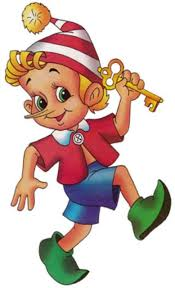 Конспект подготовила:Насырова Нелли ВасильевнаМДОБУ « Детский сад № 29»Бузулук 2020 год.Цель: Воспитывать у детей интерес к математике, способствовать формированию мыслительных операций,  умению аргументировать свои высказывания. Задачи:Образовательные:Упражнять в решении задач на сложение и вычитание, записывать решение с помощью цифр и знаков.  Закрепить знания детей о последовательности дней недели; Совершенствовать знания о составе числа 7 и 8. Закрепить знания детей о геометрических фигурах, ориентировка на плоскости.Способствовать формированию умения  называть предыдущее и последующее число, соседей чисел.Развивающие:Создать условия для развития логического мышления, сообразительности, внимания; Развивать смекалку, зрительную память, воображение, слуховое внимание. Воспитательные: Воспитывать самостоятельность, умение понимать учебную задачу и выполнять её самостоятельно.  Воспитывать интерес к математическим занятиям.  Воспитывать усидчивость, умение слушать, следить за осанкой. Методические приёмы:- игровые (использование сюрпризных моментов) .- наглядные (использование демонстрационного и раздаточного материала) .- словесные (напоминание, указание, вопросы, индивидуальные ответы детей) .- поощрение, анализ занятия.( рефлексия) Демонстрационный материал: «посылка» ,«письмо», конверты с заданиями, числовой домик с составом чисел 7 и 8. Раздаточный материал: простые карандаши, карточки с заданиями, листы в клетку, счетные палочки, конверты с цифрами и знаками  (по 1 на каждого ребёнка),конверты с геометрическими фигурами на каждого ребенка.Ход занятия:Дети вместе с воспитателем становятся в круг.Воспитатель:Собрались все дети в кругЯ- твой друг и ты- мой другКрепко за руки возьмемсяИ друг-другу улыбнемсяМы сейчас пойдём направо,А теперь пойдём налево,В центре круга соберемся,И на место все вернёмся.Улыбнемся, подмигнёмИ вот такими радостными Занятие начнем.- Ребята, сегодня, когда я пришла в детский сад, то у двери нашла посылку. Заглянула в неё и нашла письмо. А кто его написал, вы узнаете, если отгадаете загадку. У отца есть мальчик странный, Необычный, деревянный? На земле и под водой Ищет ключик золотой, Всюду нос суёт он длинный. Кто же это? (Буратино) .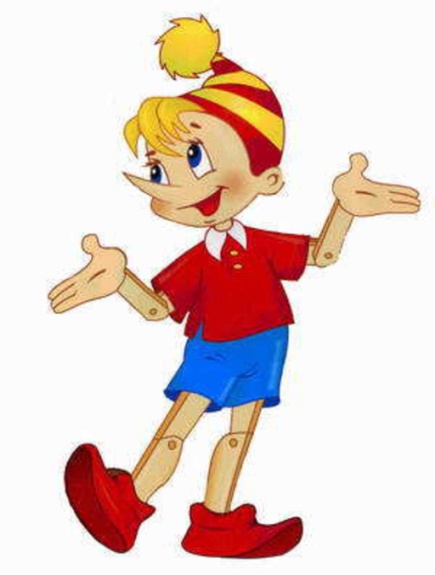 Хотите узнать о чём он пишет? Дети: Да! Чтение письма«Дорогие ребята! Пожалуйста, помогите мне! Кот Базилио и лиса Алиса закрыли меня в комнате и не отдают мне мой золотой ключик, который я нёс папе Карло. Отпустят меня они только тогда, когда я помогу им выполнить задания и отвечу на их вопросы. Ребята, я не знаю ответы! Пожалуйста, помогите! Высылаю вам конверты с заданиями. Воспитатель: - Ну, что же нам делать ребята?Дети:  Надо обязательно помочь Буратино.Ребята Буратино нам прислал конверты с заданиями.Конверт с заданиями №1 Игра мозговой штурм « Не зевай, быстро на вопросы отвечай»Какой сегодня день недели?Какой был вчера?Какой будет завтра?Сколько дней в недели?Сколько рабочих дней?Сколько выходных? Назовите рабочие дни, выходные.Назовите три дня подряд, не называя дней недели.Воспитатель: Молодцы ребята! Все прекрасно справились с первым заданием.Конверт с заданием № 2.  Игра "Назови число"Воспитатель: Какое число называется предыдущим?Дети: То, которое стоит перед названным.Воспитатель: А какое число называется последующим?Дети: То, которое стоит после названного.Я буду называть вам число, а вы будете называть предыдущее и последующее число.Воспитатель: Молодцы ребята! Все справились с заданием!Конверт с заданием №3. Игра « На внимание»Сколько раз я хлопну в ладоши, вы должны показать карточку с числом больше на одну единицу.Какое число я вам покажу, вы хлопаете меньше на одну единицу.Игра « Найди соседей чисел»Игра « Больше -меньше» Молодцы ребята! Все справились с заданием!Физкультминутка «Буратино»Буратино потянулся, Вот нагнулся, разогнулся, Руки в стороны развёл, Ключик видно не нашёл, Чтобы ключик нам достать Надо на носочки встать И руками помахать Воспитатель: - А теперь откроем следующий конверт. Задание № 4Игра « Рассели в домики соседей» (состав чисел 7 и 8)Воспитатель: Молодцы и с этим заданием справились!Задание №5 « Ответьте на вопрос и решите задачи»Воспитатель: Ребята, скажите, пожалуйста, сколько частей в задаче?Назовите их ( условие и вопрос)Воспитатель: Сейчас вы послушаете задачу. Потом ответите на мои вопросы.И запишите задачу с помощью цифр и знаков.Задача №1На яблоне росло пять яблок, 2 яблока сорвали, сколько яблок осталось на яблоне? Назовите условие задачи. Назовите вопрос.Задача №2На березе сидело шесть синиц, прилетели еще две, сколько всего стало синиц?Кто -то хочет придумать свою задачу?Игра «Хитрые задачки»1)« На большом диване в ряд, куклы Танины сидят2 матрешки, Буратино и веселый ЧиполлиноПомогите Танюшке сосчитать игрушки ( 4)2) « Во дворе гулял павлин, подошел еще один2 павлина за кустами сколько их, считайте сами?»3) сколько лап у двух собак?4)Сколько солнышек на небе ночью?5) Сколько глаз у светофора? 6)Сколько пальцев на руке?7)Сколько ушей у двух мышей? 8) Сколько лап у двух собак?9) На березе росло 7 яблок, два сорвали. Сколько осталось яблок на березе?Воспитатель: Молодцы! Все справились с этим заданием.Задание№5 Игра «Отгадай, что изменилось» ( Закрепление геометрических фигур, ориентировка на плоскости)А теперь я из конверта достаю последнее задание, но вначале проведем пальчиковую  гимнастику. Задание 6 "Графический диктант"Дети сидят за столом, берут листок в клетку и карандаш и выполняют задание.4 клетки- вправо, 2 клетки- вверх, 4 клетки- вправо, 5 клеток- вниз,4 клетки-влево, 2 клетки-вверх, 4 клетки-влево, 1 клетка – вниз,1 клетка- влево, 1 клетка- вниз, 1 клетка- влево, 3 клетки вверх, 2 клетки- вправо.Воспитатель:  Что получилось?Дети: Ключик.Воспитатель: Давайте оправим все ваши ключики Коту Базилио и Лисе Алисе. Пусть они помогут освободить Буратино (дети опускают свои работы в посылку). Подводится итог занятия:( Рефлексия).Воспитатель предлагает детям выбрать смайлики по настроению, если они справились легко и все правильно выполнили берут смайликов радостных, улыбающихся, если были небольшие трудности, то смайликов довольных, но не улыбающихся, если не справились, то грустных смайликов1) Воспитатель спрашивает у детей, почему они выбрали этих смайликов? Какие задания вам было сложно выполнить, а какие легко? 2) Что вам больше всего понравилось в нашем занятии?В это время в группе приходит смс от Буратино.Воспитатель: (читает смс от Буратино)«Ребята! Большое вам спасибо. Кот Базилио и лиса Алиса меня отпустили, вернули золотой ключик. Я обещаю вам, что буду выполнять всё, что скажет мне Мальвина. И постараюсь многому научиться, потому что я хочу быть похожим на вас - много знать и уметь»( Песня про Буратино)Список использованной литературы:1. «От рождения до школы». Примерная основная общеобразовательная программа дошкольного образования / под ред. Вераксы Н. Е., Васильевой М. А., Комаровой Т. С. – 2-е изд., испр. и доп. – М. : МОЗАИКА – СИНТЕЗ, 2012.- 336 с. 2. Белошистая А. В. Обучение математике в ДОУ: /методическое пособие /А. В. Белошистая. – М. : Айрис – пресс, 2005. – 320с. 3. "Занятие по формированию элементарных математических представлений в подготовительной группе детского сада" под ред. И.А.Помораева, В.А.Позина 4. Белошистая А. В. Формирование и развитие математических способностей дошкольников: Вопросы теории и практики: / учебное пособие / А. В. Белошистая. – М. : Гуманист. изд. Центр ВЛАДОС, 2003. – 400с. 5. Макарова О. А. Планирование конспектов занятий по математике в подготовительной группе ДОУ / О. А. Макарова. - М. : изд. АРКТИ, 2008 – 116с. 6. Михайлова З. А. Игровые занимательные задачи для дошкольников. / З. А. Михайлова. - М. : Просвещение, 1990.